				 Cultura & Ocio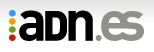 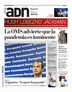 Viernes, 01 de mayo de 2009. Actualizado a las 19:29h |Principio del formularioLos lectores se decantan por los vampiros de Meyer o por problemas nacionalesEFE Redacción InternacionalLa saga vampírica de Stephenie Meyer sigue arrasando en las listas de libros de ficción, que encabeza en Argentina, Alemania, Brasil y México, mientras que en el área de no ficción los temas nacionales son los dominantes."Cautiva", de la que fuera rehén de las FARC Clara Rojas, es el más vendido en Colombia y también en Francia, mientras que "Anatomía de un instante", de Javier Cercas, sobre el intento de golpe de estado de 1981, es el número 1 en España, y en Reino Unido, "Forever in my heart", el libro que narra la agonía de Jade Goody.ALEMANIAFicción:- "Bis(s) zum Abendrot" - Stephenie Meyer (Carlsen).- "Bis(s) aum Ende der Nacht" - Stephenie Meyer (Carlsen).- "Mängelexemplar" - Sarah Kuttner (S. Fischer).- "Leichenblässe" - Simon Beckett (Wunderlich).No Ficción:- "Glück kommt selten allein..." - Eckart von Hirschhausen (Rowohlt).- "Wer bin ich - und wenn ja, wie viele?" - Richard D. Precht (Goldmann).- "Liebe - Ein unordenliches Gefühl" - Richard David Precht (Goldmann).- "Ausser Dienst" - Helmut Schmidt (Siedler).Fuente: semanario "Der Spiegel".ARGENTINAFicción:- "Luna nueva" - Stephenie Meyer (Alfaguara).- "Crepúsculo - un amor peligroso", Stephenie Meyer (Alfaguara).- "Eclipse" - Stephenie Meyer (Alfaguara).- "Amanecer" - Stephenie Meyer (Alfaguara).No ficción:- "Pobre patria mía!" - Marcos Aguinis (Sudamericana).- "Emociones tóxicas" - Bernardo Stamateas (Vergara Editor).- "Argentina con pecado concebida" - Federico Andahazi (Planeta).- "Palabras cruzadas" - Gabriel Rolón (Planeta).Fuente: Puntos de venta del Grupo Ilhsa S.A.BRASIL:Ficción:- "A Cabana", William P. Young (Sextante).- "Lua Nova" (Livro 2), de Stephenie Meyer (Intrínseca).- "Eclipse" (Livro 3), de Stephenie Meyer (Intrínseca).- "Crepúsculo" (Livro 1), de Stephenie Meyer (Intrínseca).No ficción:- "Comer, rezar, amar", de Elizabeth Gilbert (Objetiva).- "Marley & Eu - Vida e Amor ao Lado do Pior Cão do Mundo", de John Grogan (Prestigio).- "Proibido para Maiores: As Melhores Piadas para Crianças", de Paulo Tadeu (Matrix).- "Maioridade Penal: 18 Anos de Histórias Inéditas da Marca da Cal", Andre Plihal y Rogerio Ceni (Panda Books).Fuente: red de librerías Saraiva.COLOMBIA:Ficción:- "Demasiados héroes" - Laura Restrepo (Alfaguara).- "Buda Blues" - Mario Mendoza (Planeta).- "El sari rojo" - Javier Moro (Planeta).- "Luna nueva" - Stephanie Meyer (Alfaguara).No Ficción:- "Cautiva" - Clara Rojas (Norma).- "Lejos del infierno" - Gonsalves/Stansell/Howes (Planeta).- "Los sueños de mi padre" - Barack Obama (Random House Mondadori).- "Mis adversarios guerrilleros" - Álvaro Valencia (Planeta).Fuente: Librería Nacional.ESPAÑA:Ficción:- "Los hombres que no amaban a las mujeres" - Stieg Larsson (Destino).- "La chica que soñaba con una cerilla y un bidón de gasolina" - Stieg Larsson (Destino).- "La soledad de los números primos" - Paolo Giordano (Salamandra).- "Luna nueva" - Stephenie Meyer (Alfaguara)No ficción:- "Anatomía de un instante" - Javier Cercas (Mondadori).- "La crisis ninja y otros misterios de la economía actual" - Leopoldo Abadía (Espasa Calpe).- "Venas abiertas de América Latina" - Eduardo Galeano (Siglo XXI).- "El secreto" - Rhonda Byrne (Urano).Fuente: Casa del Libro, El Corte Inglés y FNAC.ESTADOS UNIDOS:Ficción:- "Just Take My Heart" - Mary Higgins Clark (Simon & Schuster).- "Look Again" - Lisa Scottoline (St. Martin's).- "Turn Coat" - Jim Butcher (Roc).- "Long Lost" - Harlan Coben (Dutton).No Ficción:- "Liberty and Tyranny" - Mark Levin (Threshold).- "Always Looking Up" - Michael J. Fox (Hyperion).- "Outliers" - Malcom Gladwell (Little, Brown).- "Mommywood" - Tori Spelling y Hilary Liftin (SimonSpotlight Entertainment).Fuente: The New York Times.FRANCIA:Ficción:- "Le sumo qui ne pouvait pas grossir" - Eric-Emmanuel Schmitt (Albin Michel).- "Fascination (2). Tentation" - Stephenie Meyer (Hachette).- "D'autres vies que la mienne" - Emmanuel Carrère (POL).- "Fascination (3). Hésitation" - Stephenie Meyer (Hachette).No ficción:- "Captive" - Clara Rojas (Plon).- "Le Lièvre de Patagonie" - Claude Lanzmann (Gallimard).- "Tu m'appelles en arrivant?" - Patrick Sébastien (Florent Massot).- "Confessions d'un banquier pourri" - Crésus (Faya).Fuente: Revista "L'Express".ITALIA:Ficción:- "Il silenzio dei chiostri" - Alicia Giménez Bartlett (Sellerio).- "Non deve accadere" - Anne Holt (Einaudi).- "Uomini che odiano le donne" - Stieg Larsson (Marsilio).- "Il giorno prima della felicità" - Erri de Luca (Feltrinelli).No Ficción:- "Disputa su Dio e dintorni" - Corrado Augias y Vito Mancuso (Mondadori).- "Il sultanato" - Giovanni Sartori (Laterza).- "Gomorra" - Roberto Saviano (Mondadori).- "I conti con me stesso" - Indro Montanelli (Rizzoli).Fuente: La Feltrinelli.MÉXICO:Ficción:- "El viaje del elefante" - José Saramago (Alfaguara).- "Eclipse" - Stephenie Meyer (Alfaguara).- "Amanecer" - Stephenie Meyer (Alfaguara).- "Crepúsculo" - Stephenie Meyer (Alfaguara).No ficción:- "Sobre la muerte y los moribundos: alivio del sufrimiento psicológico para los afectados" - Elisabeth Kubler-Ross (Debolsillo).- "Espejos: una historia casi universal" - Eduardo Galeano (Siglo XXI).- "Código de ética del licenciado en administración" - Colegio Nacional de Licenciados en Administración (Cengage).- "Los cuatro acuerdos: Un libro de sabiduría tolteca" - Miguel Ruiz (Urano).Fuente: Librería Gandhi.PORTUGAL:Ficción:- "Nao sei nada sobre o amor" - Julia Pinheiro (A esfera dos livros).- "Onde caen os anjos" - Nora Roberts (Chá das cinco).- "Coisas da vida" - Laurinda Alves (Oficina do livro).- "Lua nova" - Stephanie Meyer (Gailivro).No ficción:- "Doida nao e nao. Maria Adelaide Coelho da Culha" - Manuela Gonzaga (Bertrand).- "O regresso da economia de depressao e a crise actual" - Paul Krugman (Editorial Presenca).- "Educar sem gritar" - Guillermo Ballenato (Esfera dos livros).- "Com os holandeses" - J. entes Calvalho (Quetzal).Fuentes: Bertrand Livreiros y FNAC.R.UNIDO:Ficción:- "Gone tomorrow" - Lee Child (Bantam Press).- "Assegai"- Wilbur Smith (Macmillan).- "8th confession" - James Patterson & Maxine Paetro (Century).- "Corsair" - Clive Cussler & Jack Du Brul (M Joseph).No ficción:- "Forever in my heart" - Jade Goody (HarperCollins).- "The Hitman" - Bret Hart (Ebury).- "The Storm" - Vincent Cable (Atlantic).- "Jelleyman's thrown a woobly" - Jeff Stelling (HarperSport).Fuente: The Sunday Times.EFEint/agf